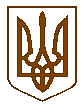 Баришівська селищна рада Броварського районуКиївської областіVIII скликанняП Р О Є К Т   Р І Ш Е Н Н Я02.09.2022                                                                                                    № проєкт Про реєстрацію закладів освіти та передачу їх в оперативне управління і на баланс відділу освіти, молоді та спорту Баришівської селищної радиКеруючись п. 30 ч. 1 ст. 26, ч. 5 ст. 60 Закону України «Про місцеве самоврядування в Україні», відповідно до клопотання начальника відділу освіти, молоді та спорту Баришівської селищної ради Вікторії БОРОДУЛІНОЇ від ________ № ________ щодо реєстрації закладів освіти та передачі їх в оперативне управління і на баланс для забезпечення стабільної діяльності установи, селищна рада ВИРІШИЛА:Зареєструвати право комунальної власності Баришівської селищної ради по закладах освіти, а саме:Приміщення Філії Рудницької гімназії опорного закладу освіти «Селищанський ліцей» Баришівської селищної ради за адресою: Київська область, Броварський район, село Рудницьке, вулиця Шевченка, 4-а, 1987 року побудови, площею – 3441,1 кв.м., балансовою вартістю – 3029989,49 грн.;Приміщення Опорного закладу освіти «Лукашівський ліцей» Баришівської селищної ради, за адресою: Київська область, Броварський район, село Лукаші, вулиця Центральна, 1, 1988 року побудови, площею – 2606,2 кв.м., балансовою вартістю – 2266555,55 грн..Передати в оперативне управління та на баланс   відділу освіти, молоді та спорту Баришівської селищної ради (начальник Бородуліна В.В.) вищевказані заклади освіти.  Контроль за виконанням рішення покласти на постійну комісію селищної ради з питань законності і правопорядку, комунальної власності, транспорту та зв’язку. Селищний голова                                                           Олександр ВАРЕНІЧЕНКО